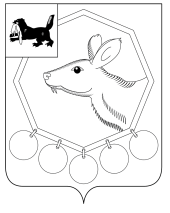 ДУМА Муниципального образования «Баяндаевский район» Иркутской областиРЕШЕНИЕОт 16 мая 2013 года О РАБОТЕ КОНТРОЛЬНО-СЧЕТНОЙ ПАЛАТЫМУНИЦИПАЛЬНОГО ОБРАЗОВАНИЯ «БАЯНДАЕВСКИЙ РАЙОН»ЗА 2012 ГОДРуководствуясь ст.19 от 07.02.2011г. №6-ФЗ «Об общих принципах организации и деятельности контрольно-счетных органов субъектов Российской Федерации и муниципальных образований», ст.ст. 27, 47 Устава муниципального образования «Баяндаевский район», заслушав отчет о работе контрольно-счетной палаты МО «Баяндаевский район» за 2012 годДУМА РЕШИЛА:Утвердить Отчет о работе контрольно-счетной палаты МО «Баяндаевский район» за 2012 год (прилагается).Опубликовать настоящее решение в районной газете «Заря» и на официальном сайте муниципального образования «Баяндаевский район» в информационно-телекоммуникационной сети «Интернет».                     Председатель Думы               муниципального образования                   «Баяндаевский район»                                   В.И. Здышов                                                                                                Мэр муниципального образования                          «Баяндаевский район»                               А.П. Табинаевс. Баяндай«17» мая 2013 год № 38/4